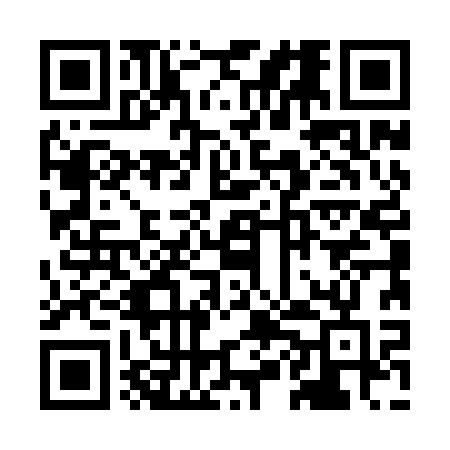 Prayer times for Zwarten Ruiter, BelgiumMon 1 Jul 2024 - Wed 31 Jul 2024High Latitude Method: Angle Based RulePrayer Calculation Method: Muslim World LeagueAsar Calculation Method: ShafiPrayer times provided by https://www.salahtimes.comDateDayFajrSunriseDhuhrAsrMaghribIsha1Mon3:185:331:486:0910:0312:102Tue3:185:341:486:0910:0212:103Wed3:195:351:486:0910:0212:104Thu3:195:361:496:0910:0112:105Fri3:205:361:496:0910:0112:106Sat3:205:371:496:0910:0012:107Sun3:215:381:496:0910:0012:108Mon3:215:391:496:099:5912:099Tue3:225:401:496:099:5812:0910Wed3:225:411:506:099:5812:0911Thu3:235:421:506:099:5712:0912Fri3:235:431:506:089:5612:0813Sat3:245:441:506:089:5512:0814Sun3:245:461:506:089:5412:0815Mon3:255:471:506:089:5312:0716Tue3:255:481:506:079:5212:0717Wed3:265:491:506:079:5112:0618Thu3:265:501:506:079:5012:0619Fri3:275:521:506:069:4912:0620Sat3:275:531:516:069:4812:0521Sun3:285:541:516:069:4612:0522Mon3:285:561:516:059:4512:0423Tue3:295:571:516:059:4412:0324Wed3:295:581:516:049:4212:0325Thu3:306:001:516:049:4112:0226Fri3:316:011:516:039:4012:0227Sat3:316:021:516:039:3812:0128Sun3:326:041:516:029:3712:0029Mon3:326:051:516:019:3512:0030Tue3:336:071:516:019:3411:5931Wed3:336:081:506:009:3211:58